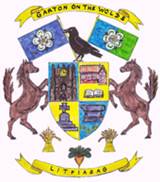 Garton on the Wolds Parish Councilgartonparishcouncil.eastriding.gov.ukDocument Reference 7/2023-414th October 2023Garton on the Wolds Parish Council – Minutes of the meeting held on the 12th of October 2023 at 19:15 in the School.Meeting closed at 21:09Signature of Chairman:Clerk:	Catherine Simpson, 19 Princess Road, Market Weighton, Y043 3BX	Telephone: 01430 872239 /Email: garton.clerk@hotmail.co.ukPresentPresentCllr. Daniel WilsonCllr. Daniel WilsonDWChairman (arrived at 19:25)Chairman (arrived at 19:25)Cllr. Alison BottenCllr. Alison BottenABCouncillor	Councillor	Cllr. Mike Benton-RoseCllr. Mike Benton-RoseMBRCouncillorCouncillorCllr. Stuart DixonCllr. Stuart DixonSDCouncillorCouncillorAttended byAttended byOfficersOfficersCatherine SimpsonCatherine SimpsonCSClerk and RFOClerk and RFOOthersOthers1 member of the public1 member of the publicAction23/24-86WELCOMEWELCOMEWELCOMEIn the absence of Cllr. Wilson due to late arrival Cllr. Botten was duly elected as Chair for the meeting.  The Chairman welcomed everyone to the meeting and explained the situation as regards recording of council meetings. In the absence of Cllr. Wilson due to late arrival Cllr. Botten was duly elected as Chair for the meeting.  The Chairman welcomed everyone to the meeting and explained the situation as regards recording of council meetings. In the absence of Cllr. Wilson due to late arrival Cllr. Botten was duly elected as Chair for the meeting.  The Chairman welcomed everyone to the meeting and explained the situation as regards recording of council meetings. 23/24-87PUBLIC OPEN FORUMPUBLIC OPEN FORUMPUBLIC OPEN FORUMNo issues were raised.No issues were raised.No issues were raised.23/24-88APOLOGIESAPOLOGIESAPOLOGIESApologies were received from Cllr. Wilson with regards to his anticipated late arrival.Apologies were received from Cllr. Wilson with regards to his anticipated late arrival.Apologies were received from Cllr. Wilson with regards to his anticipated late arrival.23/24-89DECLARATIONS OF INTERESTDECLARATIONS OF INTERESTDECLARATIONS OF INTERESTNone.None.None.23/24-90CO-OPTIONCO-OPTIONCO-OPTIONRESOLVED: to co-opt Tom Cawkwell as Councillor.RESOLVED: to co-opt Tom Cawkwell as Councillor.RESOLVED: to co-opt Tom Cawkwell as Councillor.23/24-91MINUTESMINUTESMINUTESRESOLVED: to adopt the minutes of the following meetings as a true record Ordinary Meeting of Council 7th September (MBR/SD). There was one abstention.RESOLVED: to adopt the minutes of the following meetings as a true record Ordinary Meeting of Council 7th September (MBR/SD). There was one abstention.RESOLVED: to adopt the minutes of the following meetings as a true record Ordinary Meeting of Council 7th September (MBR/SD). There was one abstention.23/24-92FINANCEa.  RESOLVED: to approve the following payments:Information Commissioner (annual subscription) £35.00Npower (unmetered electricity) £17.25Garton School (donation for use of room) £200.00b. The accounts for September were approved and the bank reconciliation signed by Cllr. Wilson.c. It was agreed to transfer £4,000 to the savings account.23/24-93VILLAGE MAINTENANCEBus shelterThere has been another incidence of vandalism resulting in burn marks to a bench and one of the notice boards.  The Police record has been updated.  RESOLVED: to purchase a camera for the bus shelter.23/24-94HIGHWAYSCommunity Speed WatchThose persons who have expressed an interest in being part of this initiative were invited to attend this meeting.  There are around 6 people plus those council members who wish to take part.  It was agreed that Cllrs. Cawkwell and Dixon would co-ordinate the project.  The Clerk will contact ERYC and provide them with an update.  It was also agreed that the Clerk will contact Wetwang PC and ask if there has been any noticeable difference in speeding since it started its scheme.Green lanesCllr. Wilson commented on the confusing signage.  Cllr. Botten advised that this was mentioned at the last LAF meeting and will bring it up at the next meeting also.The blocks have still not been put back and their whereabouts are not known.with effect from 1st November the lanes are closed until May 2024Church ViewThe Clerk was asked to request an update from Cllr Rogers concerning the pavement which was discussed at the September meeting. ACTION: Clerk to email ERYC and Wetwang PC.CS23/24-95TELEPHONE BOX & DEFIBRILLATORCllr. Botten has checked the defibrillator and everything is as it should be.The training is due to take place on the 19th October in the school at 19:15.Cllr. Benton-Rose is still chasing BT Openreach over the redundant cable.23/24-96EXTERNAL MEETINGSCllr. Wilson attended the Harvest Festival service on the 5th October.The book swap took place on the 25th September in the Church.  Refreshments were kindly provided by the Vicar.  The next one will take place on the 30th October.The ERNLLCA District Committee meeting will take place on the 19th October.OUTDOOR SPACESA budget of £100 was agreed in respect of winter plants and compost (DW/MBR).  Cllr. Botten kindly offered to fill the planters and hanging baskets.Discussion took place on the options and prices for a replacement bench at the west end of the village.  It was agreed to defer this to the next meeting.23/24-97ADMINISTRATIONEquality Policy RESOLVED: to adopt the updated ERNLLCA policy from sections 1 – 4 and delete the rest as it was considered not applicable for a small council (AB/DW).Project list – Cllr. Botten has updated and circulated this.  Decorating of the bus shelter was added to the list.  It was suggested that shelving may be erected along with new notice boards.  This may be something that the local Men in Sheds group would be interested in.23/24-98CORRESPONDENCEThe CPRE magazine was passed to Cllr. Botten who will read and pass on.23/24-99COUNCILLORS EXCHANGE & AGENDA ITEMS FOR NEXT MEETINGReplacement bench for west end of the villageRemembrance Day arrangements for wreath layingGreen lanesAdditional treesCllr. Wilson gave his apologies for the next meeting.23/24-100DATE OF NEXT MEETINGThe next meeting will be held on the 2nd November at 19:15 in the Church.23/24-101CONFIDENTIALRESOLVED: that due to the confidential nature of the business to be transacted, the press and public are excluded from the remainder of the meeting (Section 1(2), Public Bodies Admissions to Meetings Act 1960):The Clerk left the meeting at this point.Council discussed the payment of a working from home allowance to be paid to the Clerk.  There was a discussion over the possible move to the NALC pay scales.  It is noted that there is an imminent increase to these rates.The Clerk is due an appraisal as one has not taken place since March 2020.RESOLVED: that a monthly working from home allowance payment will be made to the Clerk from the 1st of November.  Council will revisit the issue of salary once the new pay scales have been published.  